自傳三部曲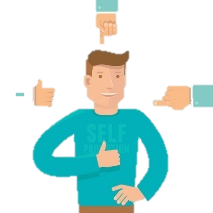 班級：＿＿＿＿　姓名：＿＿＿＿＿＿第一部：成長點滴（成長過程中，你可以想想是不是曾經因為你的家人、親戚、師長或是朋友的一句話、職業或是特殊表現使你決定應徵這份工作，動機強烈代表你有明確的目標。）第二部：求學生涯（學校生活多采多姿，你可以說說看參加的社團、擔任的幹部、參加過的比賽是和應徵的工作有關的，讓老闆知道你從求學期間就準備好獨當一面！）第三部：興趣專長（除了在學校的美好時光，你也可以說說看你的興趣、參加過的校外競賽或是活動是和應徵的工作有關的，可以更生活化地介紹自己為什麼應徵這份工作）活動：小小面試官（應徵工作時面試官一定有很多問題想問，例如：為什麼選擇應徵我們公司？　你缺乏經驗，為什麼老闆要錄用你？　工作上遇到困難你會怎麼做？如果你是面試官，你會問哪些問題呢？試著寫下來吧！）